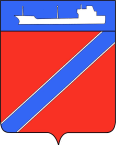 ПОСТАНОВЛЕНИЕАДМИНИСТРАЦИИ ТУАПСИНСКОГО ГОРОДСКОГО ПОСЕЛЕНИЯ               ТУАПСИНСКОГО РАЙОНА от  ________________                                                            № ____________	г. ТуапсеОб утверждении Порядка и сроков внесения изменений в Перечень главных администраторов доходов бюджета Туапсинского городского поселения Туапсинского района и закрепляемых за ними видов (подвидов) доходов бюджета Туапсинского городского поселения Туапсинского района, главных администраторов источников финансирования дефицита бюджета Туапсинского городского поселения Туапсинского районаВ соответствии со статьями 160.1 и 160.2 Бюджетного кодекса Российской Федерации, постановлением Правительства Российской Федерации от 16 сентября 2021 г. № 1568 «Об утверждении общих требований к закреплению за органами государственной власти (государственными органами) субъекта Российской Федерации, органами управления территориальными фондами обязательного медицинского страхования, органами местного самоуправления, органами местной администрации полномочий главного администратора источников финансирования дефицита бюджета и к утверждению перечня главных администраторов источников финансирования дефицита бюджета субъекта Российской Федерации, бюджета территориального фонда обязательного медицинского страхования, местного бюджета», постановлением Правительства Российской Федерации от 16 сентября 2021 г. № 1569 «Об утверждении общих требований к закреплению за органами государственной власти (государственными органами) субъекта Российской Федерации, органами управления территориальными фондами обязательного медицинского страхования, органами местного самоуправления, органами местной администрации полномочий главного администратора доходов бюджета и к утверждению перечня главных администраторов доходов бюджета субъекта Российской Федерации, бюджета территориального фонда обязательного медицинского страхования, местного бюджета», руководствуясь Уставом Туапсинского городского поселения Туапсинского района                         п о с т а н о в л я ю:1. Утвердить Порядок и сроки внесения изменений в Перечень главных администраторов доходов бюджета Туапсинского городского поселения Туапсинского района и закрепляемые за ними виды (подвиды) доходов бюджета Туапсинского городского поселения Туапсинского района, главных администраторов источников финансирования дефицита бюджета Туапсинского городского поселения Туапсинского района согласно приложению к настоящему постановлению.2. Опубликовать настоящее постановление в средствах массовой информации и разместить на официальном сайте администрации Туапсинского городского поселения Туапсинского района в информационно-телекоммуникационной сети «Интернет».3. Контроль за выполнением настоящего постановления возложить на заместителя главы администрации Туапсинского городского поселения Туапсинского района Заикина И.В.4. Настоящее постановление вступает в силу с 01 января 2022 г.ГлаваТуапсинского городского поселенияТуапсинского района	 С.В.БондаренкоПриложениеУТВЕРЖДЕНЫпостановлением администрацииТуапсинского городского поселения  Туапсинского района от___________№________ ПОРЯДОК И СРОКИвнесения изменений в Перечень главных администраторов доходов бюджета Туапсинского городского поселения Туапсинского района и закрепляемые за ними виды (подвиды) доходов бюджета Туапсинского городского поселения Туапсинского района, главных администраторов источников финансирования дефицита бюджета Туапсинского городского поселения Туапсинского района1. Порядок внесения изменений в Перечень главных администраторов доходов бюджета Туапсинского городского поселения Туапсинского района и закрепляемые за ними виды (подвиды) доходов бюджета Туапсинского городского поселения Туапсинского района, главных администраторов источников финансирования дефицита бюджета Туапсинского городского поселения Туапсинского района (далее - Порядок) разработан в соответствии с пунктом 8 постановления Правительства Российской Федерации от 16 сентября 2021 г. № 1568 «Об утверждении общих требований к закреплению за органами государственной власти (государственными органами) субъекта Российской Федерации, органами управления территориальными фондами обязательного медицинского страхования, органами местного самоуправления, органами местной администрации полномочий главного администратора источников финансирования дефицита бюджета и к утверждению Перечня главных администраторов источников финансирования дефицита бюджета субъекта Российской Федерации, бюджета территориального фонда обязательного медицинского страхования, местного бюджета», пунктом 10 постановления Правительства Российской Федерации от 16 сентября 2021 г. № 1569 «Об утверждении общих требований к закреплению за органами государственной власти (государственными органами) субъекта Российской Федерации, органами управления территориальными фондами обязательного медицинского страхования, органами местного самоуправления, органами местной администрации полномочий главного администратора доходов бюджета и к утверждению перечня главных администраторов доходов бюджета субъекта Российской Федерации, бюджета территориального фонда обязательного медицинского страхования, местного бюджета» и определяет механизм и сроки внесения изменений в Перечень главных администраторов доходов бюджета Туапсинского городского поселения Туапсинского района и закрепляемых за ними виды (подвиды) доходов бюджета Туапсинского городского поселения Туапсинского района, главных администраторов источников финансирования дефицита бюджета Туапсинского городского поселения Туапсинского района.2. В случаях изменения состава и (или) функций главных администраторов доходов бюджета Туапсинского городского поселения Туапсинского района, главных администраторов источников финансирования дефицита бюджета Туапсинского городского поселения Туапсинского района, а также изменения принципов назначения и присвоения структуры кодов классификации доходов и источников финансирования дефицита бюджета изменения в Перечень главных администраторов доходов бюджета, а также в состав закрепленных за ними кодов классификации доходов и источников финансирования дефицита бюджета вносятся распоряжением администрации Туапсинского городского поселения Туапсинского района (далее – распоряжение администрации) в срок не позднее 30 рабочих дней со дня внесения изменений в федеральные законы и принимаемые в соответствии с ними иные нормативные правовые акты Российской Федерации, законы и иные нормативные правовые акты Краснодарского края, нормативные правовые акты Туапсинского городского поселения Туапсинского района. 3. Главные администраторы доходов и источников финансирования дефицита бюджета Туапсинского городского поселения Туапсинского района направляют в финансовое управление администрации Туапсинского городского поселения Туапсинского района (далее – финансовое управление) предложения о внесении изменений в Перечень главных администраторов доходов закрепляемых за ними виды (подвиды) доходов бюджета Туапсинского городского поселения Туапсинского района, источников финансирования дефицита бюджета не позднее 10 календарных дней со дня внесения изменений в нормативные правовые акты Российской Федерации, Краснодарского края,  Туапсинского городского поселения.4. В предложениях указываются: - код вида (подвида) доходов бюджета; - наименование кода вида (подвида) доходов бюджета; - код вида (подвида) источников финансирования дефицита бюджета; -наименование кода вида (подвида) источников финансирования дефицита бюджета;- реквизиты нормативных правовых актов Российской Федерации, Краснодарского края, Туапсинского городского поселения Туапсинского района и их структурных подразделений, устанавливающие правовые основания по внесению изменений в Перечень главных администраторов доходов бюджета Туапсинского городского поселения Туапсинского района и закрепляемых за ними виды (подвиды) доходов бюджета Туапсинского городского поселения Туапсинского района, источников финансирования дефицита бюджета Туапсинского городского поселения Туапсинского района.5. Рассмотрение предложений осуществляется финансовым управлением в течение 10 рабочих дней со дня их поступления.6. По итогам рассмотрения предложений:-	распоряжением администрации Туапсинского городского поселения Туапсинского района вносятся изменения в Перечень главных администраторов доходов и закрепляемых за ними виды (подвиды) доходов бюджета Туапсинского городского поселения Туапсинского района, источников финансирования дефицита бюджета Туапсинского городского поселения Туапсинского района;- финансовое управление в письменном виде информирует об отказе в принятии предложений с указанием причин.7. Основаниями для отказа принятия предложений являются: - отсутствие изменений в федеральных законах и иных нормативных правовых актах Российской Федерации, законах и иных нормативных правовых актах Краснодарского края, нормативных правовых актах Туапсинского городского поселения Туапсинского района; - несоответствие кода и наименование кода вида (подвида) доходов и источников финансирования дефицита бюджета нормативным правовым актам Российской Федерации, Краснодарского края, Туапсинского городского поселения Туапсинского района;- предоставление предложений в объеме, не соответствующем пункту 4 настоящего Порядка.8. При устранении несоответствий, указанных в абзаце 3 пункта 7 настоящего Порядка, послуживших основанием для отказа принятия предложений, главный администратор доходов бюджета Туапсинского городского поселения Туапсинского района и закрепляемых за ними виды (подвиды) доходов бюджета Туапсинского городского поселения Туапсинского района, источников финансирования дефицита бюджета вправе направить их повторно.Заместитель главыТуапсинского городского поселения        		                                    И.В.Заикин